FRANK HELLER-SÄLLSKAPETS RESA I FÖRFATTARENS FOTSPÅR NOVEMBER 2016 TILL CAPRI OCH ROM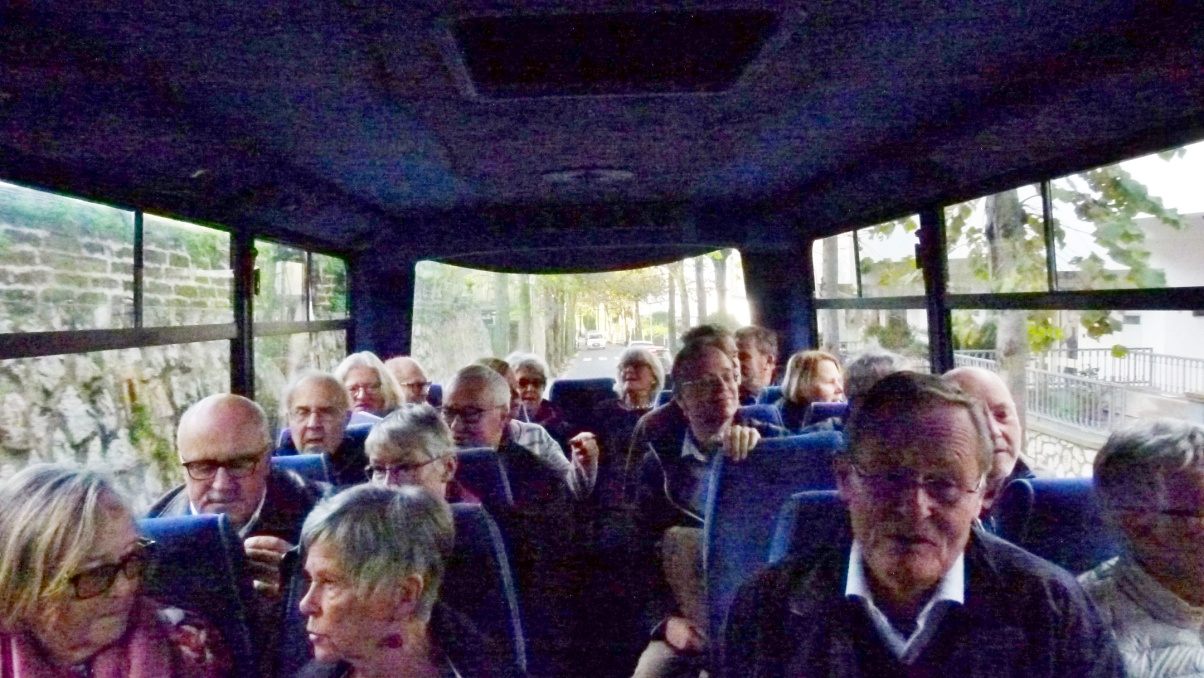 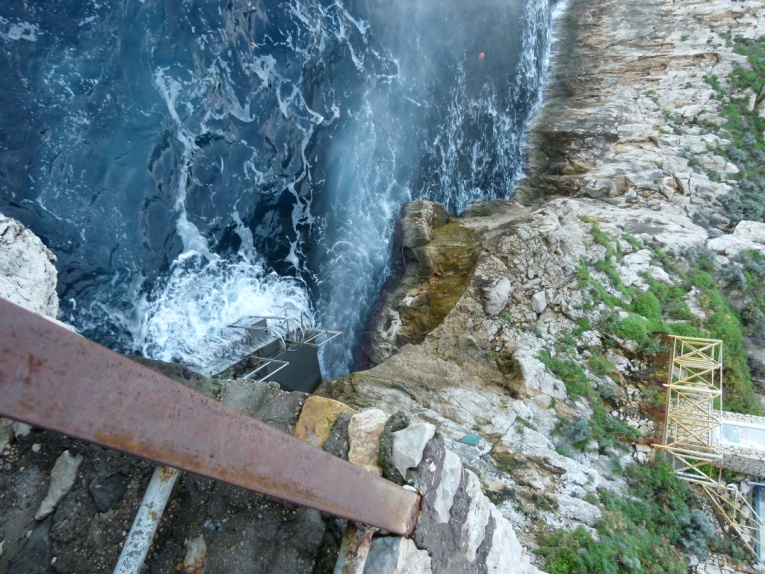 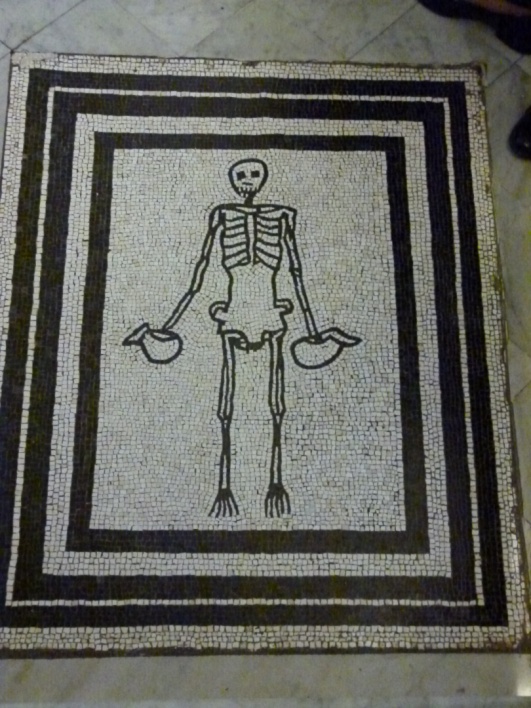 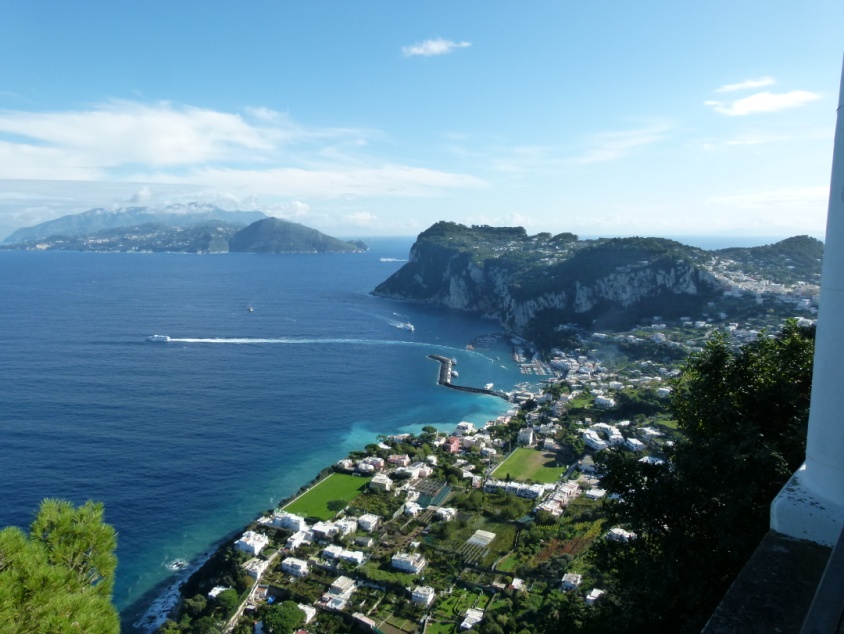 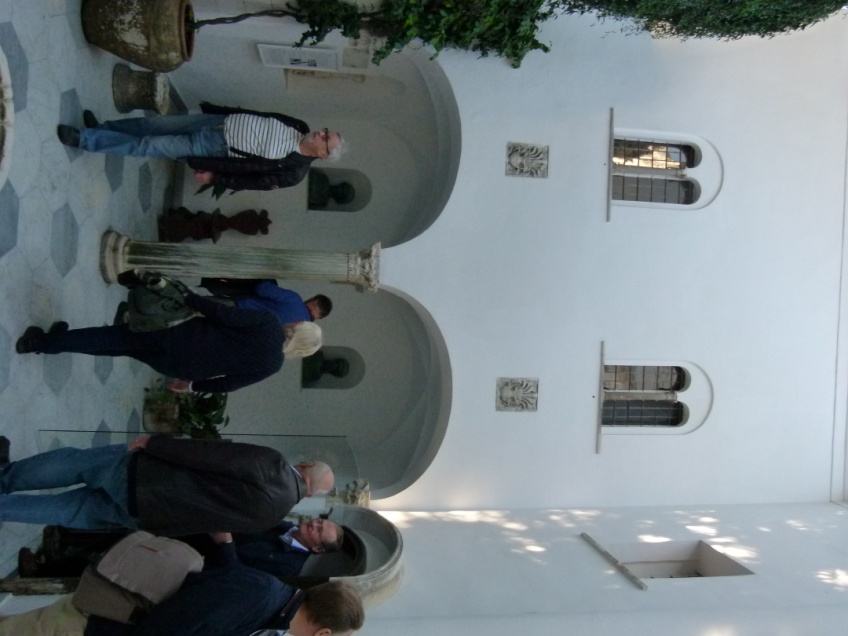 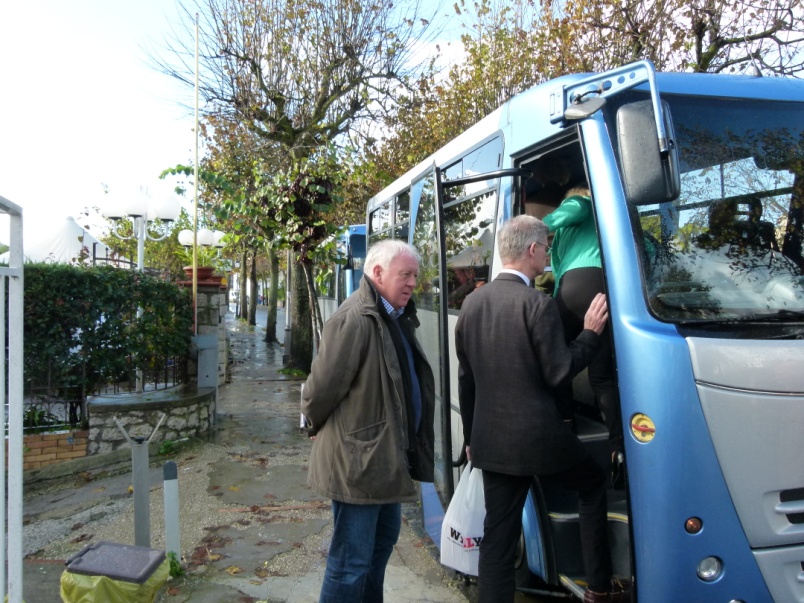 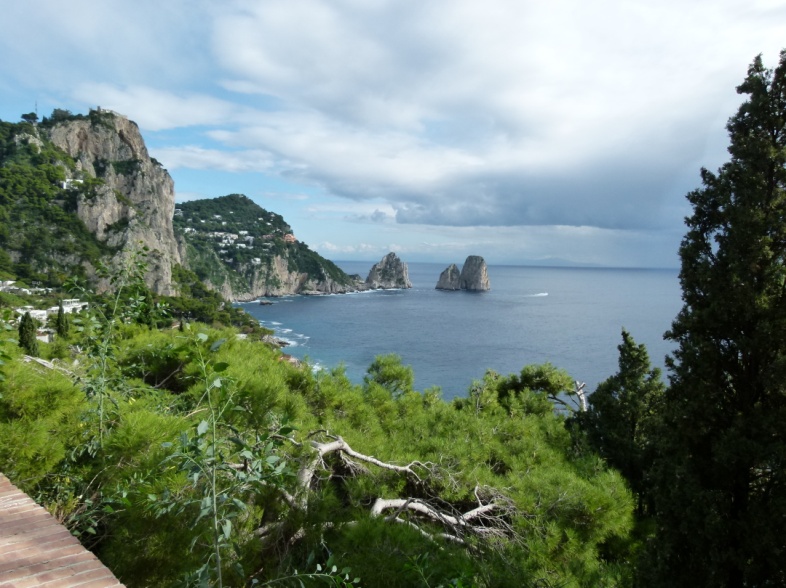 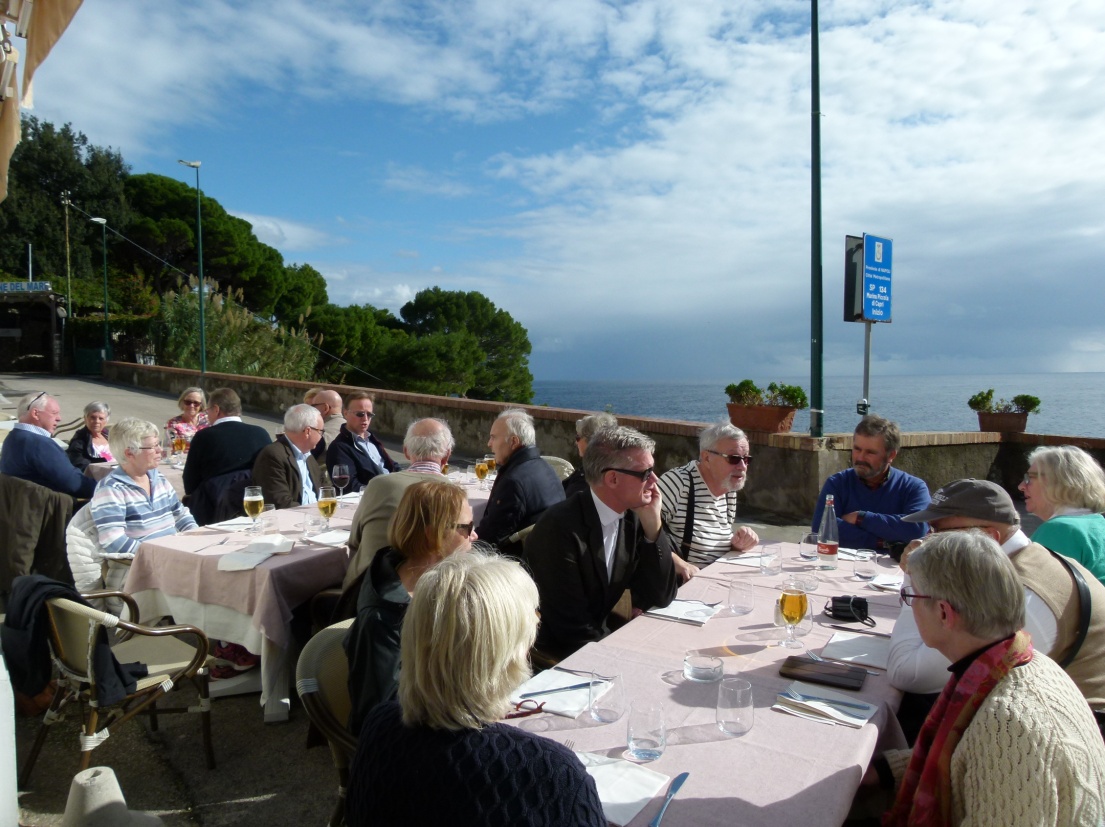 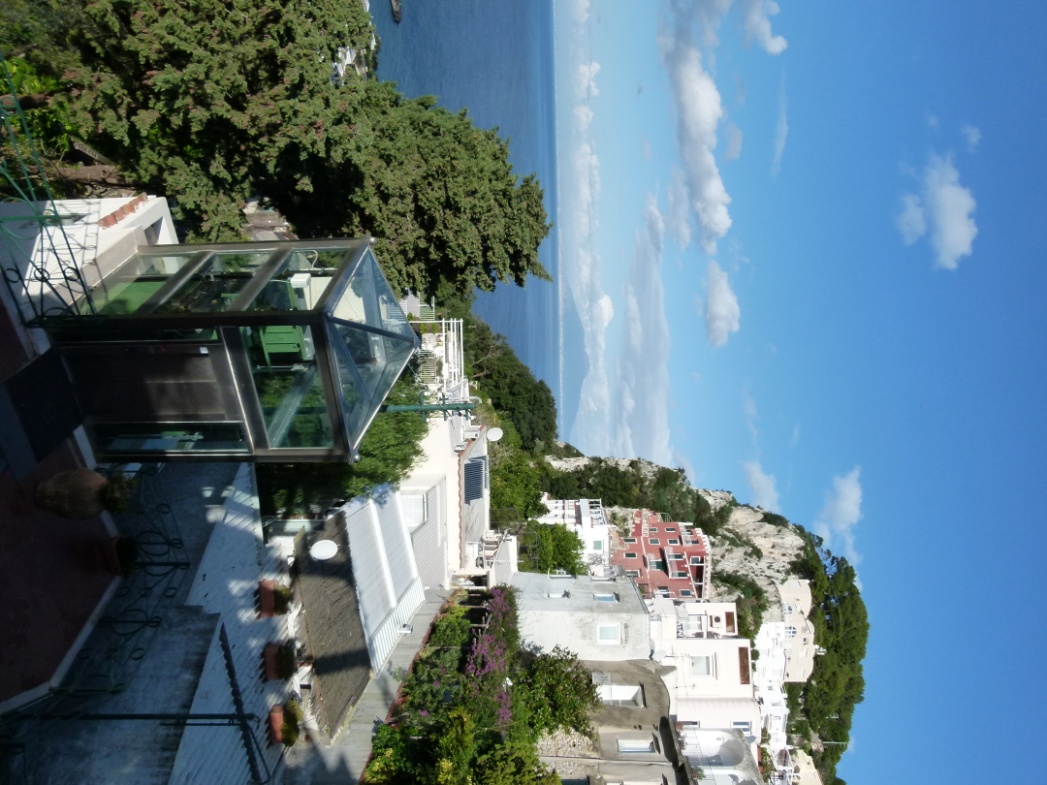 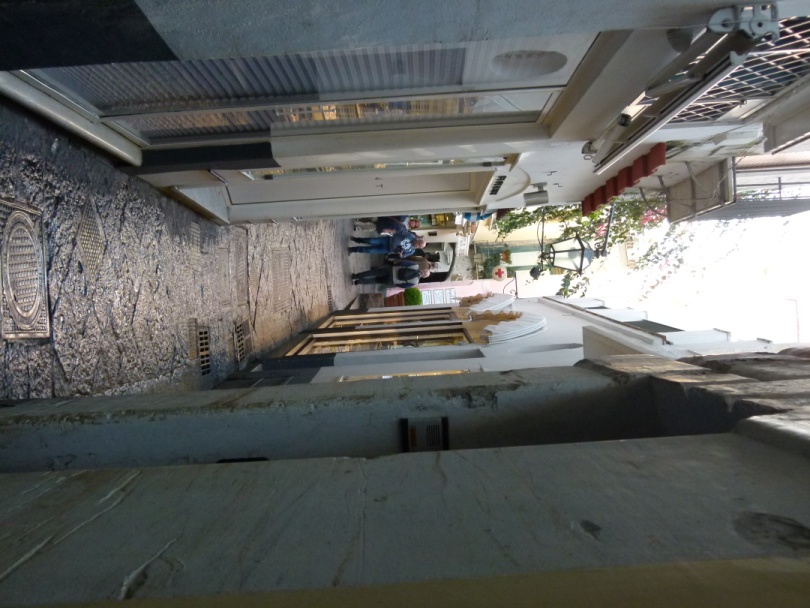 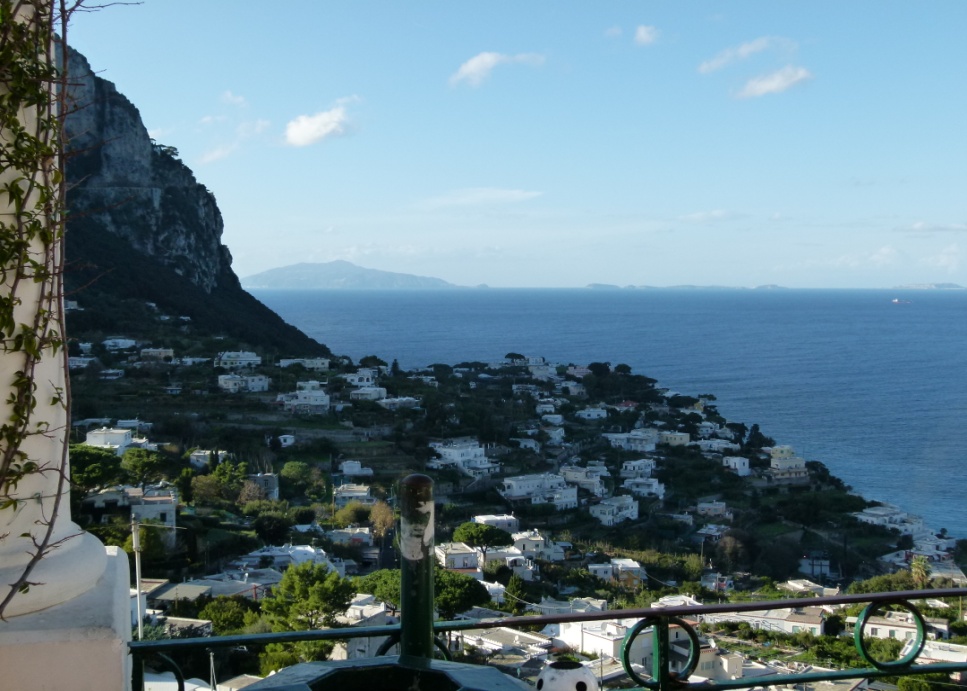 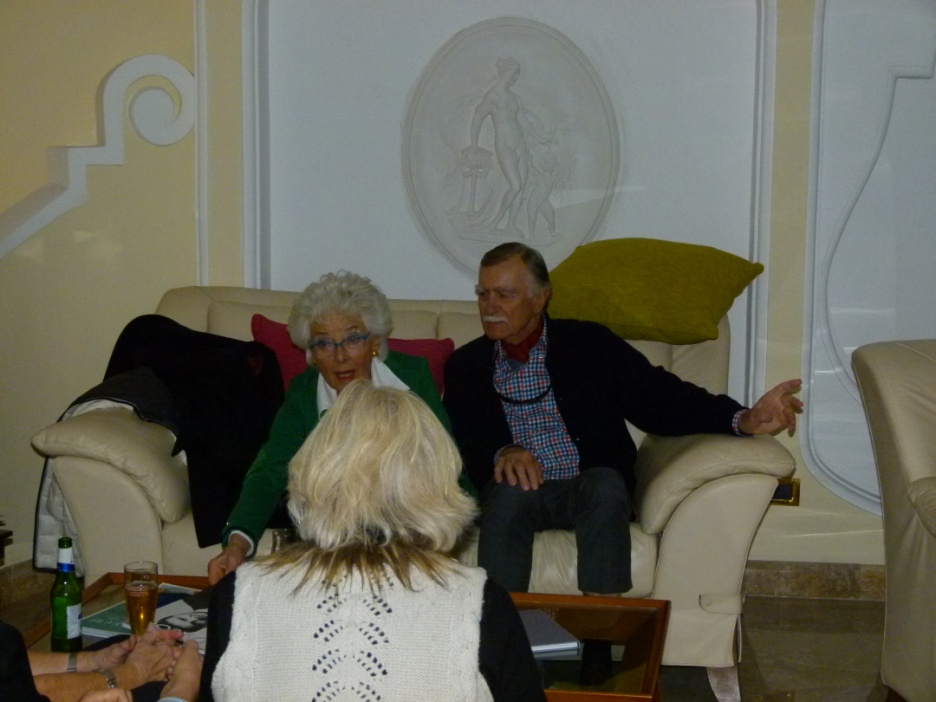 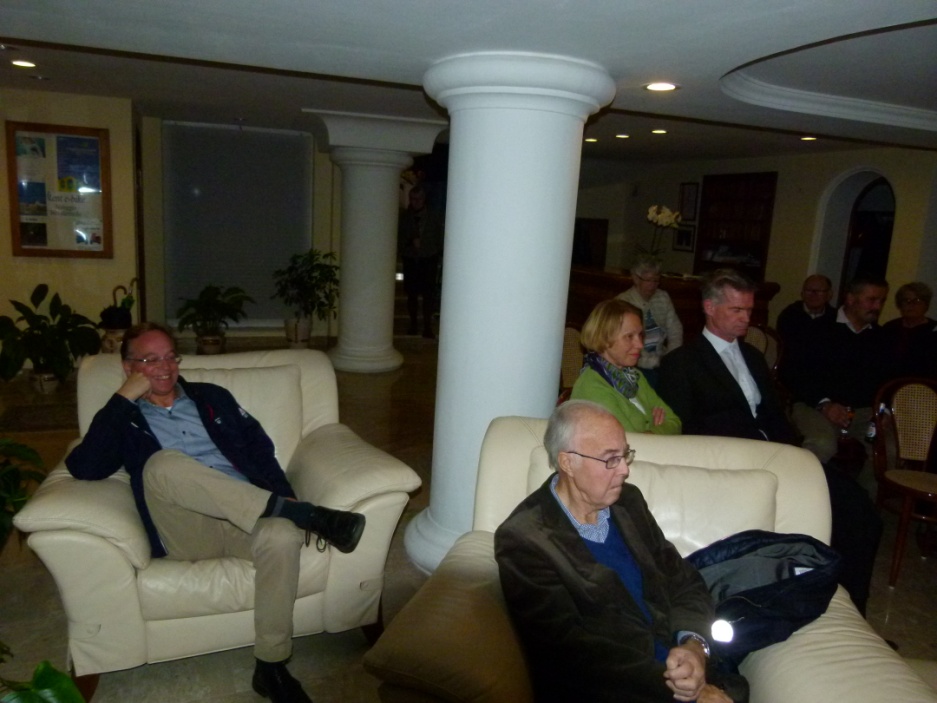 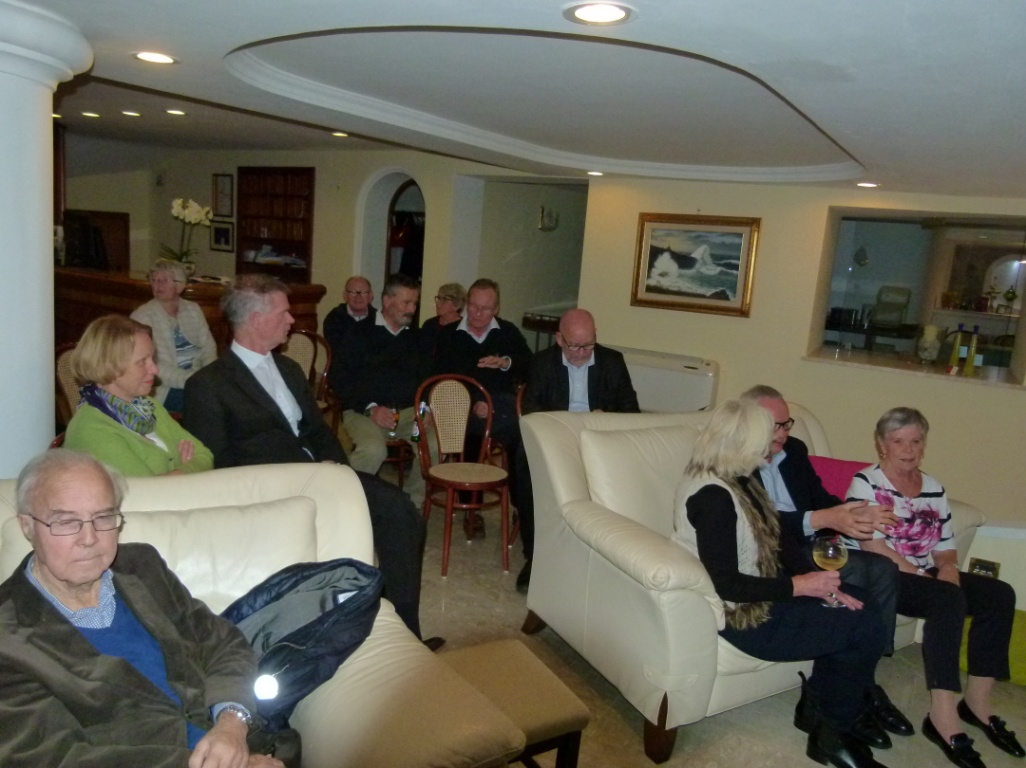 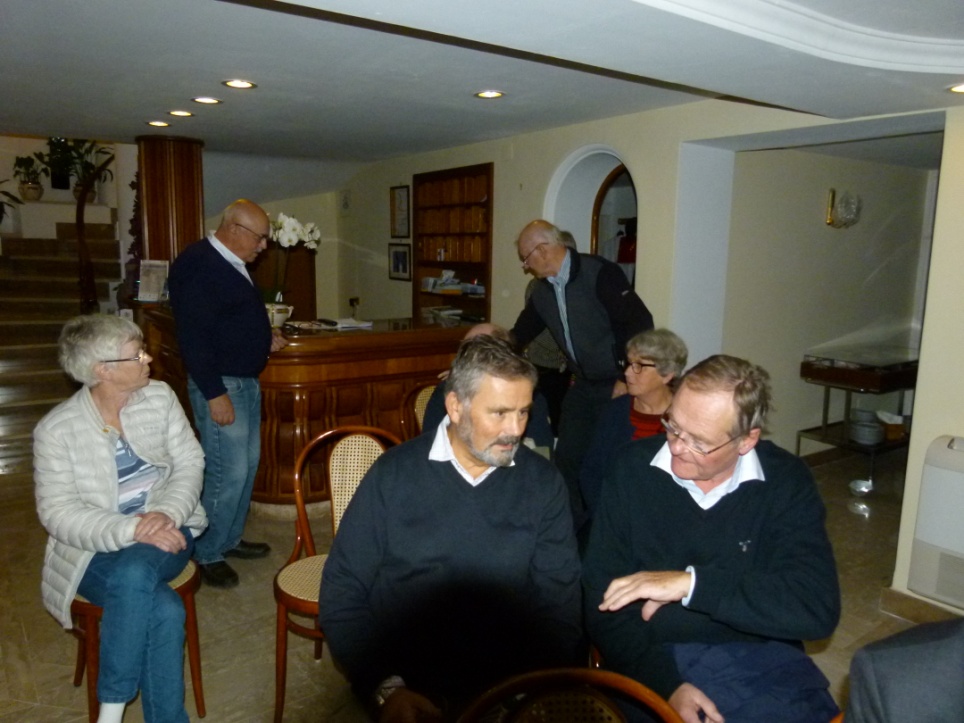 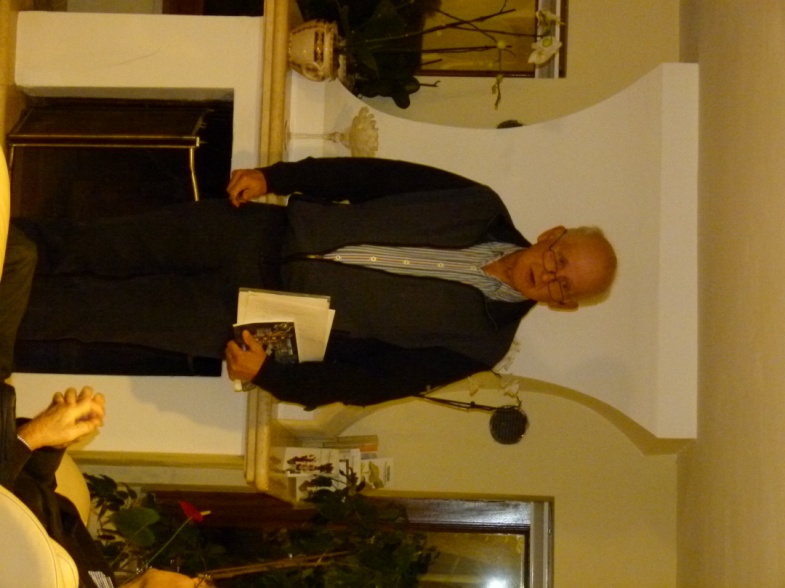 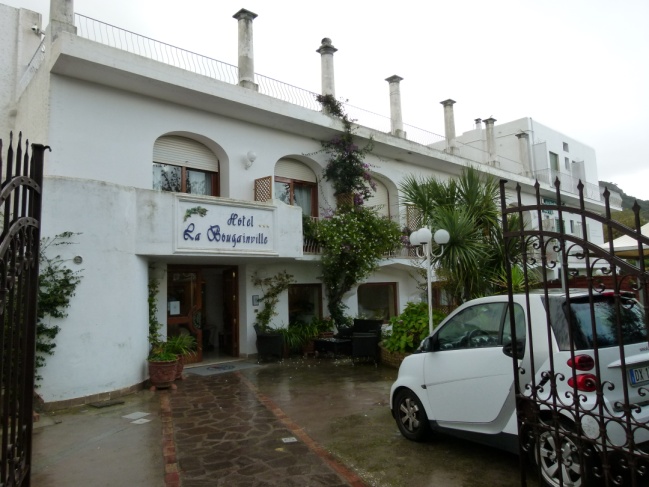 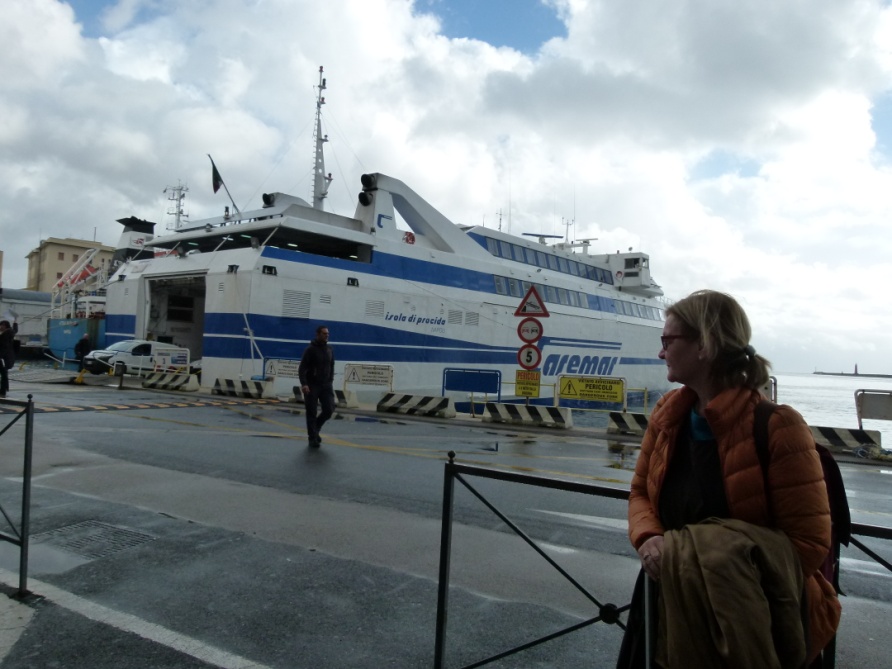 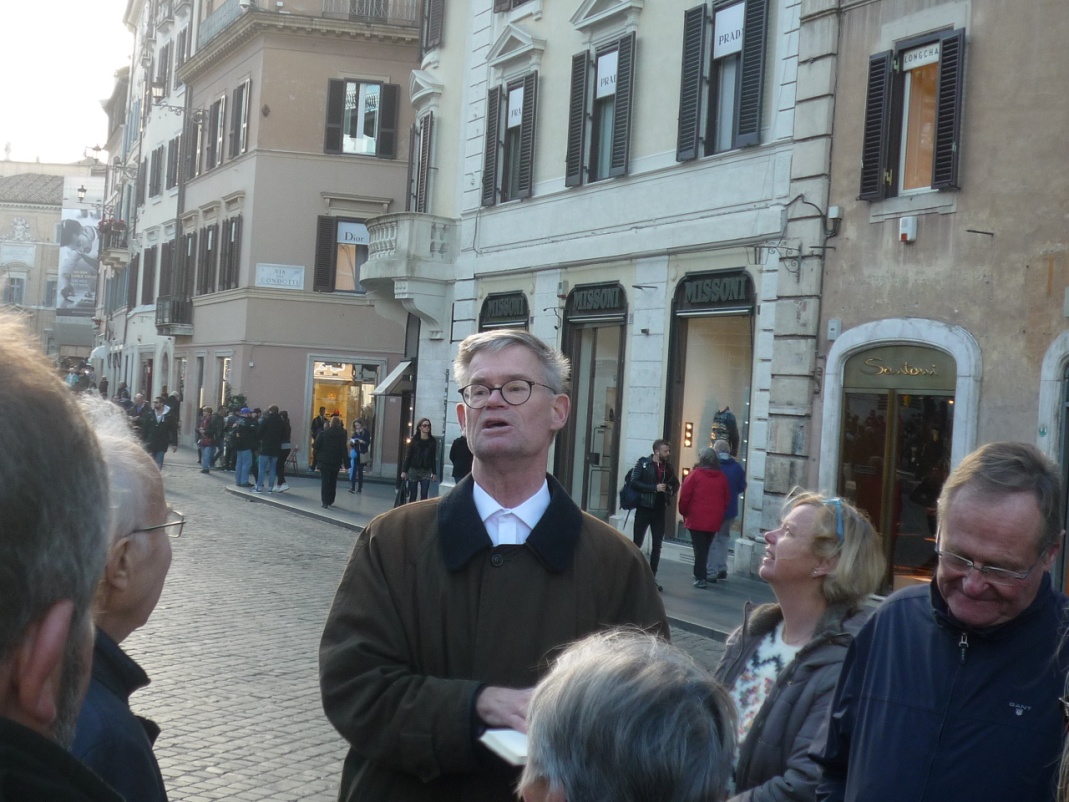 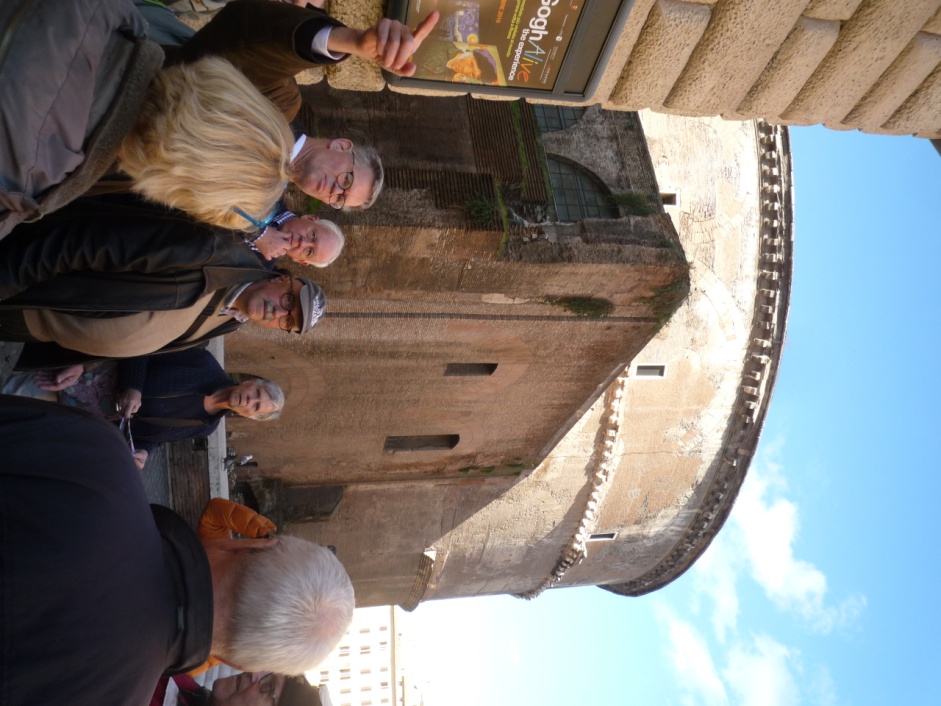 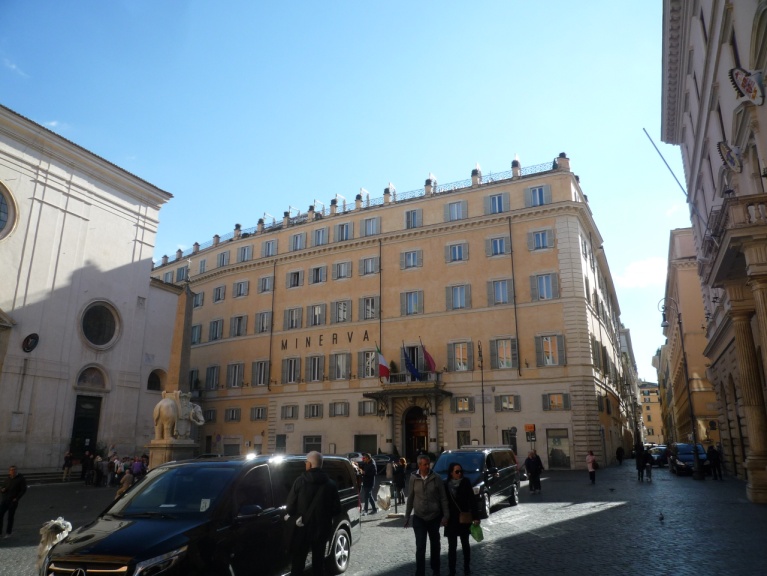 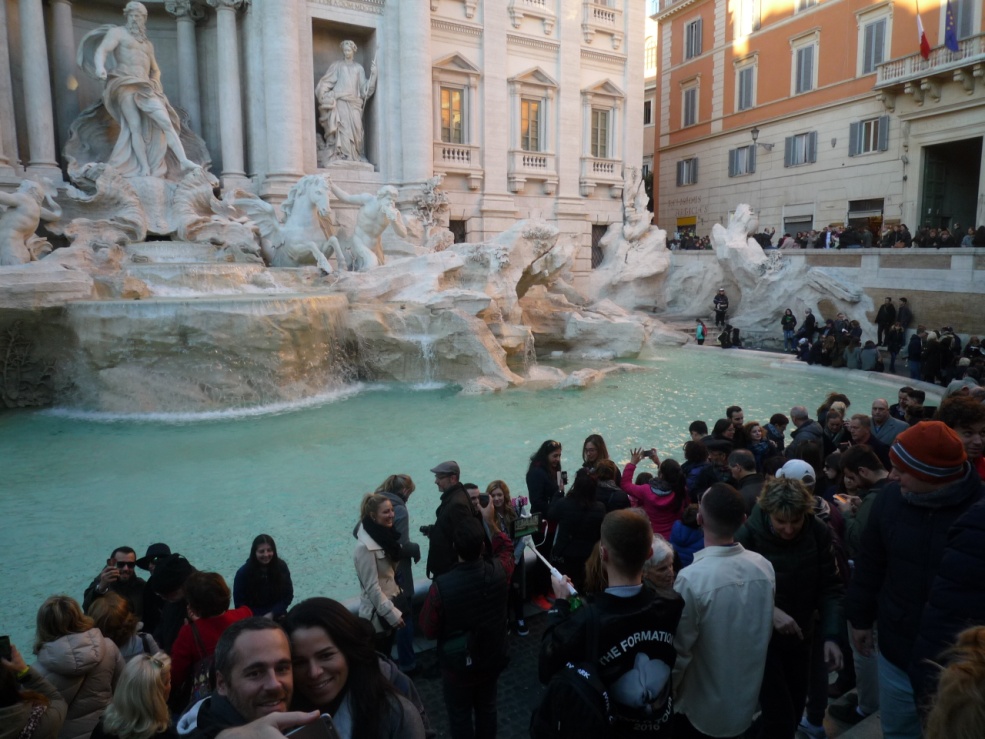 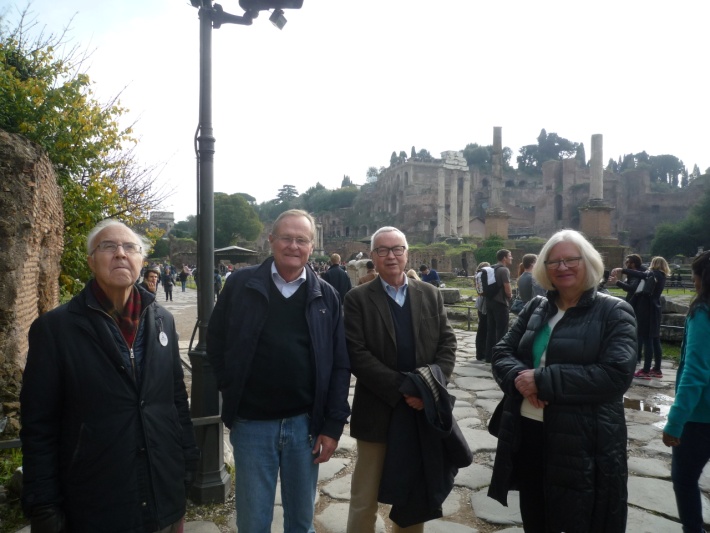 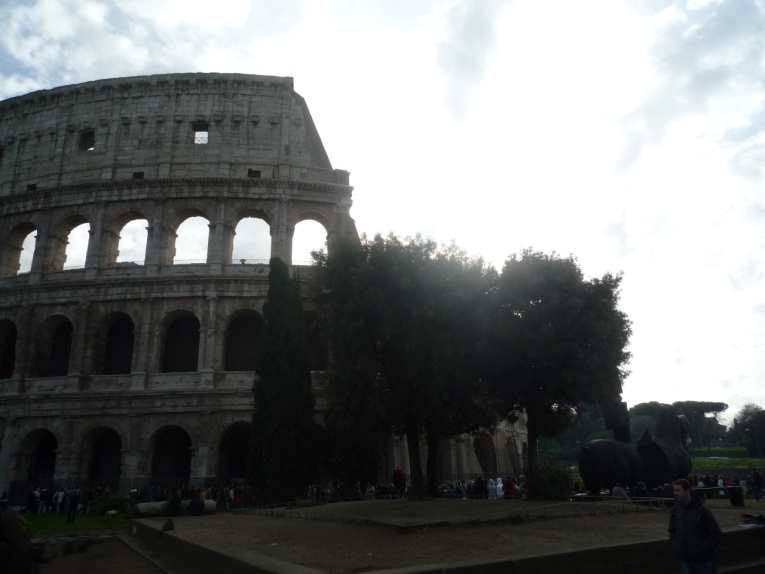 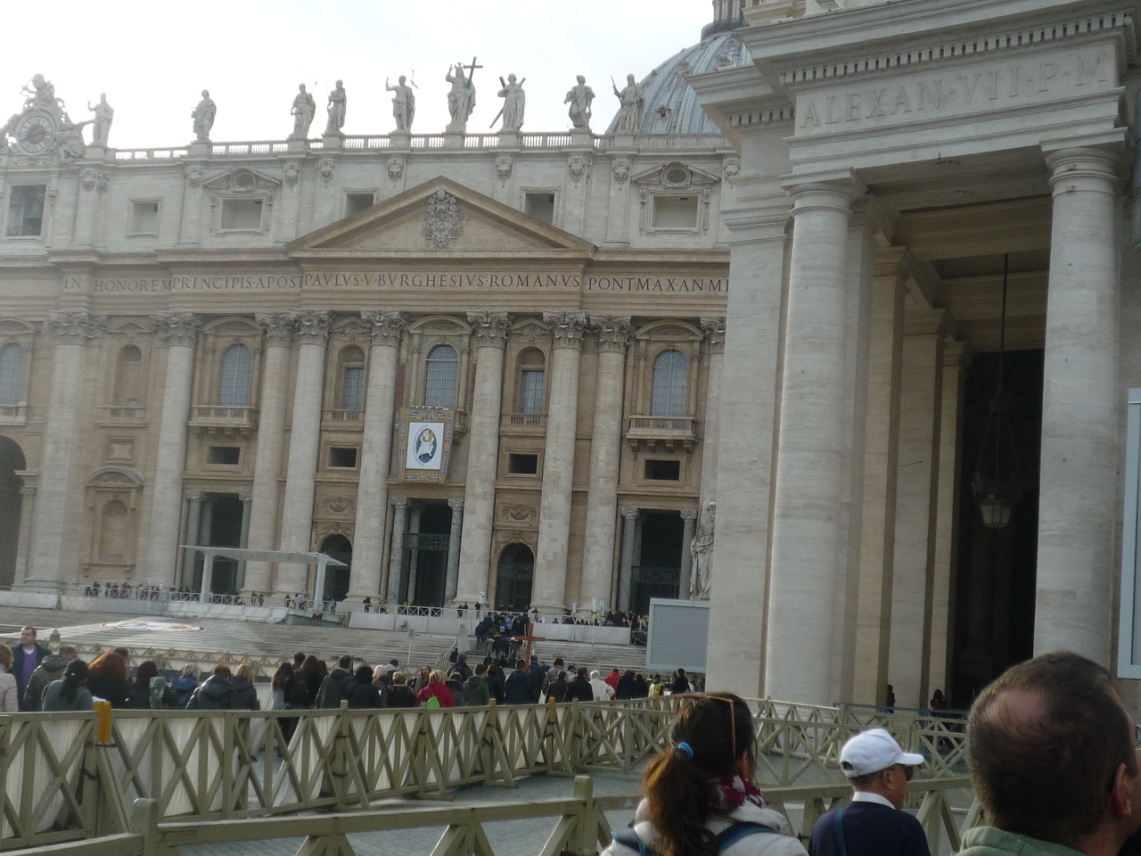 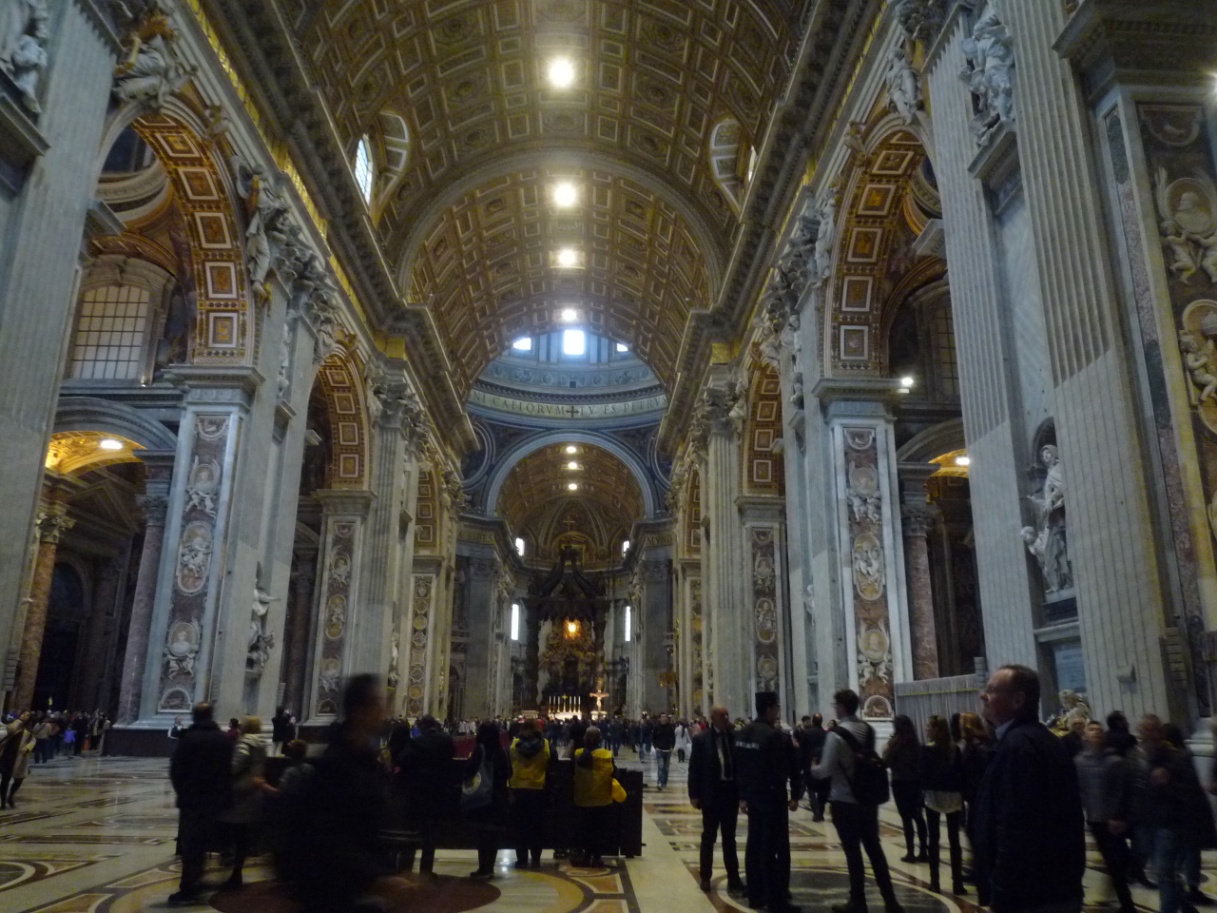 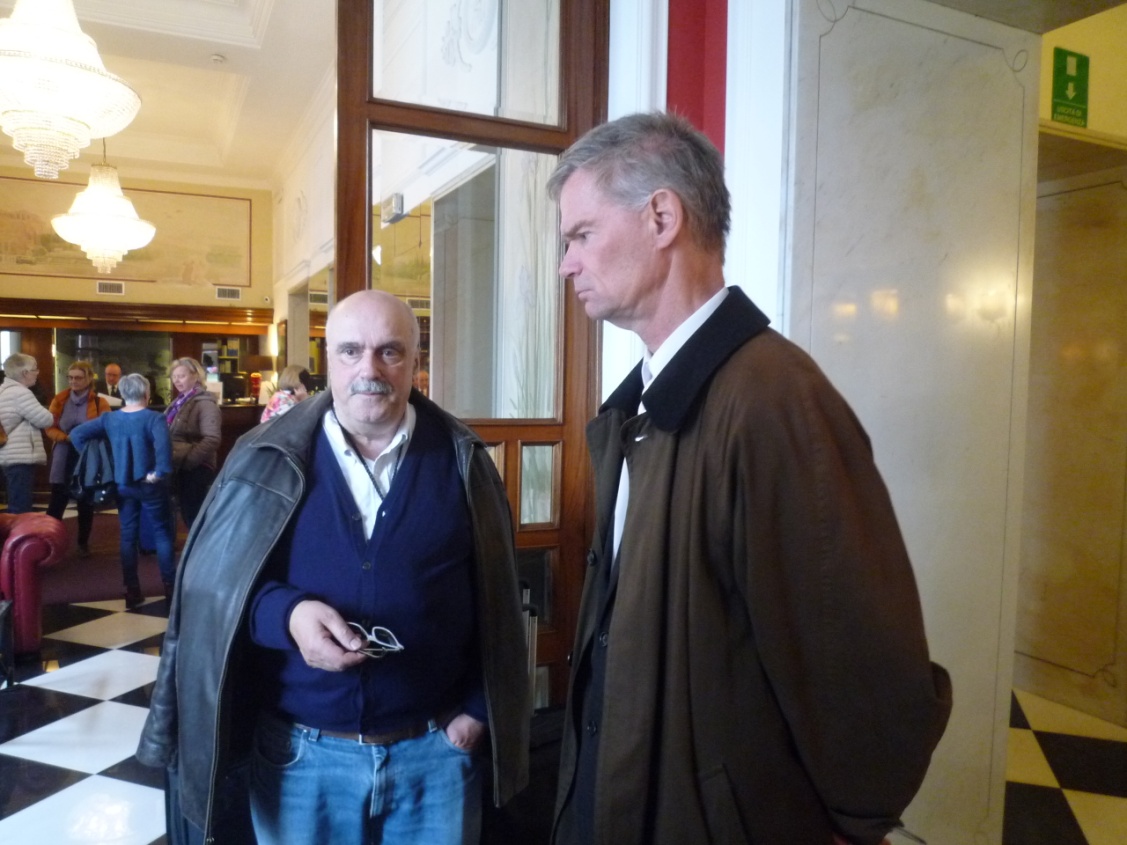 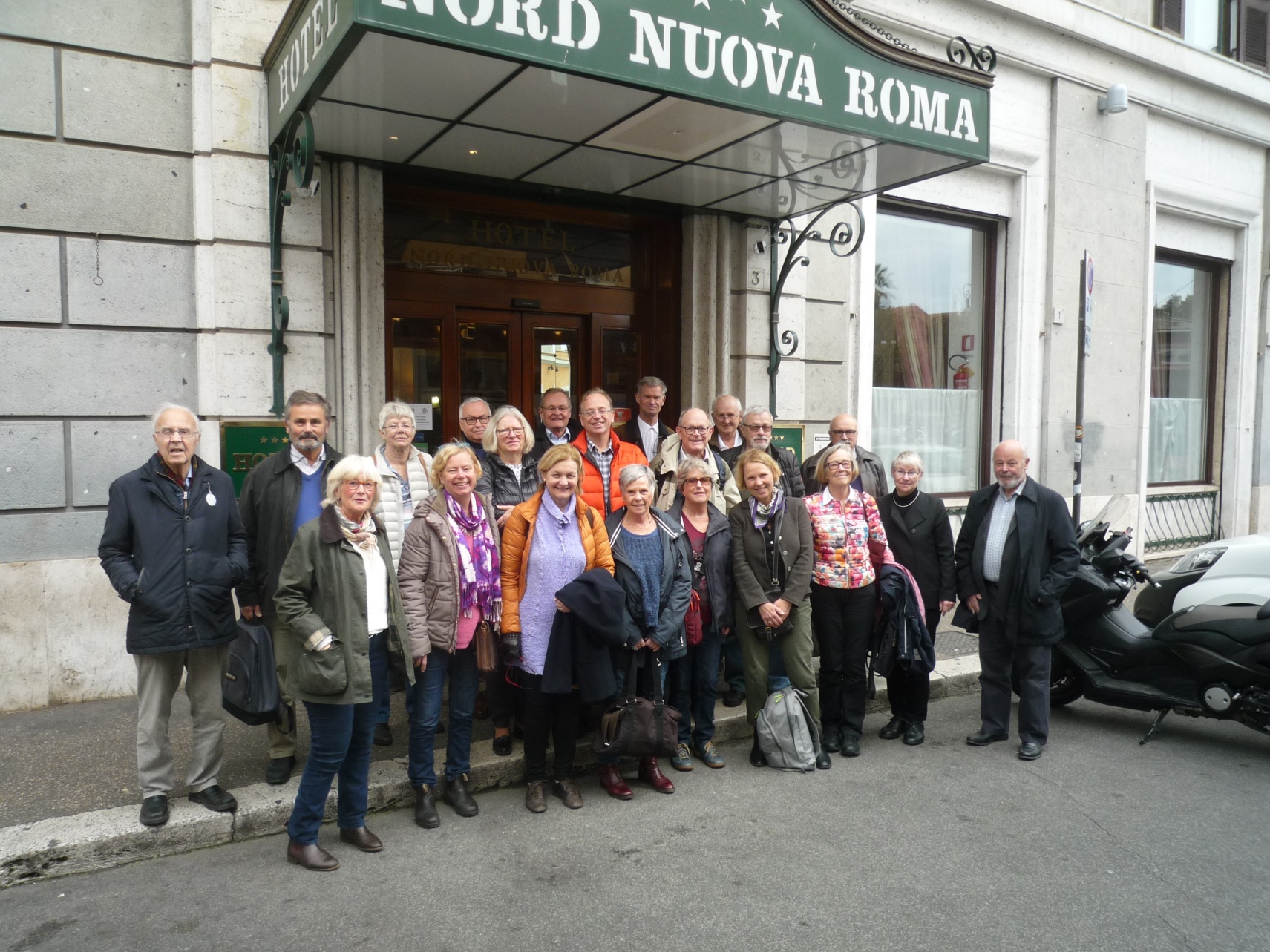 Bakre raderna: Bo, Mats, Margareta, Göran, Lise-Lotte, Tom, Pär, Dag, Gunnar, Björn, Anders, Hans Främre raden: Karin, Ellen, Charlotte, Veronica, Gunilla, Eva, Marianne, Cristina, ClaesSaknas på bilden: Jan Erik, Wilhelm